1Which of the following does not represent a way to find slope?Which of the following does not represent a way to find slope?Which of the following does not represent a way to find slope?Which of the following does not represent a way to find slope?Which of the following does not represent a way to find slope?ABCD2What is 0.00502 in scientific notation?What is 0.00502 in scientific notation?What is 0.00502 in scientific notation?What is 0.00502 in scientific notation?What is 0.00502 in scientific notation?ABCD3Which equation has the greatest rate of change?Which equation has the greatest rate of change?Which equation has the greatest rate of change?Which equation has the greatest rate of change?Which equation has the greatest rate of change?Ay= 2x-9y= 2x-9y= 2x-9y= 2x-9By= 2x+100y= 2x+100y= 2x+100y= 2x+100Cy= -3x+1000y= -3x+1000y= -3x+1000y= -3x+1000Dy= 9x+ 1y= 9x+ 1y= 9x+ 1y= 9x+ 14What is the slope of a line passing through the points (-2,-6) and (3,5)? What is the slope of a line passing through the points (-2,-6) and (3,5)? What is the slope of a line passing through the points (-2,-6) and (3,5)? What is the slope of a line passing through the points (-2,-6) and (3,5)? What is the slope of a line passing through the points (-2,-6) and (3,5)? ABCD5What is half of  What is half of  What is half of  What is half of  What is half of  A14141414B24242424C17171717D272727276The table below gives the length of a spring when different masses are suspended from it. 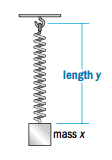 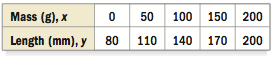 Write an equation for the function. The table below gives the length of a spring when different masses are suspended from it. Write an equation for the function. The table below gives the length of a spring when different masses are suspended from it. Write an equation for the function. The table below gives the length of a spring when different masses are suspended from it. Write an equation for the function. The table below gives the length of a spring when different masses are suspended from it. Write an equation for the function. The table below gives the length of a spring when different masses are suspended from it. Write an equation for the function. The table below gives the length of a spring when different masses are suspended from it. Write an equation for the function. The table below gives the length of a spring when different masses are suspended from it. Write an equation for the function. The table below gives the length of a spring when different masses are suspended from it. Write an equation for the function. The table below gives the length of a spring when different masses are suspended from it. Write an equation for the function. ABCD7Two numbers have a sum of 72. One number is twice the other. Find the smaller number. Two numbers have a sum of 72. One number is twice the other. Find the smaller number. Two numbers have a sum of 72. One number is twice the other. Find the smaller number. Two numbers have a sum of 72. One number is twice the other. Find the smaller number. Two numbers have a sum of 72. One number is twice the other. Find the smaller number. Two numbers have a sum of 72. One number is twice the other. Find the smaller number. Two numbers have a sum of 72. One number is twice the other. Find the smaller number. Two numbers have a sum of 72. One number is twice the other. Find the smaller number. Two numbers have a sum of 72. One number is twice the other. Find the smaller number. Two numbers have a sum of 72. One number is twice the other. Find the smaller number. A24242424B48484848C72727272D363636368Which of the following is equivalent to 9-493?Which of the following is equivalent to 9-493?Which of the following is equivalent to 9-493?Which of the following is equivalent to 9-493?Which of the following is equivalent to 9-493?ABCD979797979Which one of the graphs represents a function?Which one of the graphs represents a function?Which one of the graphs represents a function?Which one of the graphs represents a function?Which one of the graphs represents a function?Which one of the graphs represents a function?Which one of the graphs represents a function?Which one of the graphs represents a function?Which one of the graphs represents a function?Which one of the graphs represents a function?A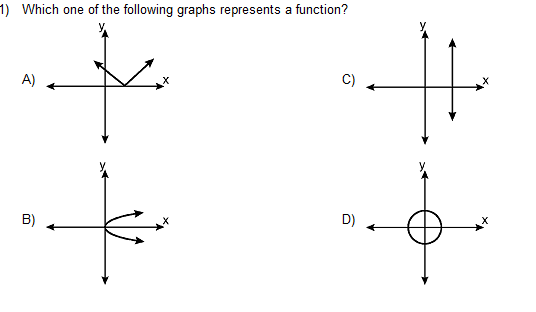 CCBDD10Which set of ordered pairs represents a linear function?Which set of ordered pairs represents a linear function?Which set of ordered pairs represents a linear function?Which set of ordered pairs represents a linear function?Which set of ordered pairs represents a linear function?A{(-6,-2), (-3,-1),(-6,1),(1,3)}{(-6,-2), (-3,-1),(-6,1),(1,3)}{(-6,-2), (-3,-1),(-6,1),(1,3)}{(-6,-2), (-3,-1),(-6,1),(1,3)}B{(-8,0),(-8,-3),(-8,-6),(-8,-9)}{(-8,0),(-8,-3),(-8,-6),(-8,-9)}{(-8,0),(-8,-3),(-8,-6),(-8,-9)}{(-8,0),(-8,-3),(-8,-6),(-8,-9)}C{(-1,1),(0,2),(-1,4),(2,-7)}{(-1,1),(0,2),(-1,4),(2,-7)}{(-1,1),(0,2),(-1,4),(2,-7)}{(-1,1),(0,2),(-1,4),(2,-7)}D{(-4,1),(-1,1),(2,3),(8,7)}{(-4,1),(-1,1),(2,3),(8,7)}{(-4,1),(-1,1),(2,3),(8,7)}{(-4,1),(-1,1),(2,3),(8,7)}11What is the slope of the lines passing through points A and B?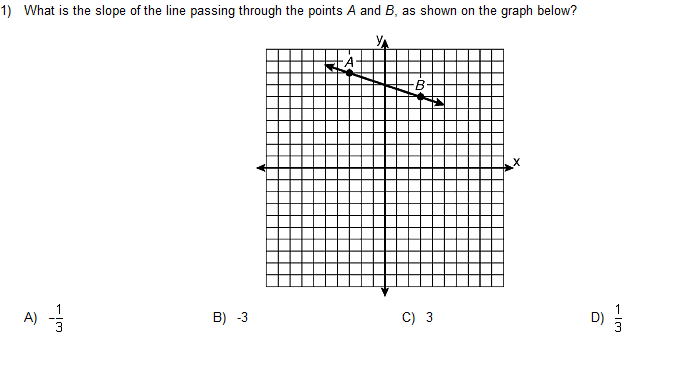 What is the slope of the lines passing through points A and B?What is the slope of the lines passing through points A and B?What is the slope of the lines passing through points A and B?What is the slope of the lines passing through points A and B?What is the slope of the lines passing through points A and B?What is the slope of the lines passing through points A and B?What is the slope of the lines passing through points A and B?What is the slope of the lines passing through points A and B?What is the slope of the lines passing through points A and B?ABCD12Select a graph for the situation. You wait for the express bus for 30 minutes, get on and ride the bus non-stop for 3 miles, and then walk another mile to your home.Select a graph for the situation. You wait for the express bus for 30 minutes, get on and ride the bus non-stop for 3 miles, and then walk another mile to your home.Select a graph for the situation. You wait for the express bus for 30 minutes, get on and ride the bus non-stop for 3 miles, and then walk another mile to your home.Select a graph for the situation. You wait for the express bus for 30 minutes, get on and ride the bus non-stop for 3 miles, and then walk another mile to your home.Select a graph for the situation. You wait for the express bus for 30 minutes, get on and ride the bus non-stop for 3 miles, and then walk another mile to your home.Select a graph for the situation. You wait for the express bus for 30 minutes, get on and ride the bus non-stop for 3 miles, and then walk another mile to your home.Select a graph for the situation. You wait for the express bus for 30 minutes, get on and ride the bus non-stop for 3 miles, and then walk another mile to your home.Select a graph for the situation. You wait for the express bus for 30 minutes, get on and ride the bus non-stop for 3 miles, and then walk another mile to your home.Select a graph for the situation. You wait for the express bus for 30 minutes, get on and ride the bus non-stop for 3 miles, and then walk another mile to your home.Select a graph for the situation. You wait for the express bus for 30 minutes, get on and ride the bus non-stop for 3 miles, and then walk another mile to your home.A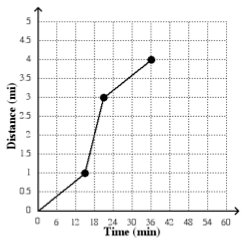 C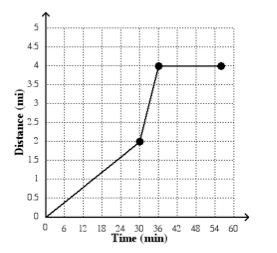 B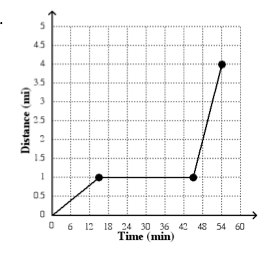 D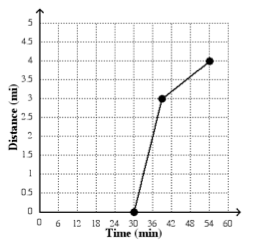 13The equation y=5 isThe equation y=5 isThe equation y=5 isThe equation y=5 isThe equation y=5 isAA vertical line.A vertical line.A vertical line.A vertical line.BParallel to the y-axis.Parallel to the y-axis.Parallel to the y-axis.Parallel to the y-axis.CHas zero slope.Has zero slope.Has zero slope.Has zero slope.DHas no slope.Has no slope.Has no slope.Has no slope.14What are the coordinates at which the graphs  and               intersect?What are the coordinates at which the graphs  and               intersect?What are the coordinates at which the graphs  and               intersect?What are the coordinates at which the graphs  and               intersect?What are the coordinates at which the graphs  and               intersect?ABCD15What is the slope of the line 3x+2y=12?What is the slope of the line 3x+2y=12?What is the slope of the line 3x+2y=12?What is the slope of the line 3x+2y=12?What is the slope of the line 3x+2y=12?A2222BCD333316Solve for x: Solve for x: Solve for x: Solve for x: Solve for x: A2.52.52.52.5B3.53.53.53.5C3.63.63.63.6D4.54.54.54.517If a system of equations has no solution, what does it look like? If a system of equations has no solution, what does it look like? If a system of equations has no solution, what does it look like? If a system of equations has no solution, what does it look like? If a system of equations has no solution, what does it look like? APerpendicular linesPerpendicular linesPerpendicular linesPerpendicular linesBParallel lines Parallel lines Parallel lines Parallel lines CSame LineSame LineSame LineSame LineDSkew LinesSkew LinesSkew LinesSkew Lines18What is the range of the following set of ordered pairs:{(2,9), (3,8), (4,8), (4, 9), (-3, 9)}What is the range of the following set of ordered pairs:{(2,9), (3,8), (4,8), (4, 9), (-3, 9)}What is the range of the following set of ordered pairs:{(2,9), (3,8), (4,8), (4, 9), (-3, 9)}What is the range of the following set of ordered pairs:{(2,9), (3,8), (4,8), (4, 9), (-3, 9)}What is the range of the following set of ordered pairs:{(2,9), (3,8), (4,8), (4, 9), (-3, 9)}What is the range of the following set of ordered pairs:{(2,9), (3,8), (4,8), (4, 9), (-3, 9)}What is the range of the following set of ordered pairs:{(2,9), (3,8), (4,8), (4, 9), (-3, 9)}What is the range of the following set of ordered pairs:{(2,9), (3,8), (4,8), (4, 9), (-3, 9)}What is the range of the following set of ordered pairs:{(2,9), (3,8), (4,8), (4, 9), (-3, 9)}What is the range of the following set of ordered pairs:{(2,9), (3,8), (4,8), (4, 9), (-3, 9)}A{-3, 2, 3, 4}{-3, 2, 3, 4}{-3, 2, 3, 4}{-3, 2, 3, 4}B{8, 9}{8, 9}{8, 9}{8, 9}C{-3, 2, 3, 4, 4}{-3, 2, 3, 4, 4}{-3, 2, 3, 4, 4}{-3, 2, 3, 4, 4}D{8, 8, 9, 9, 9}{8, 8, 9, 9, 9}{8, 8, 9, 9, 9}{8, 8, 9, 9, 9}19A system of two linear equations has been solved graphically. Use the graph to find any solutions.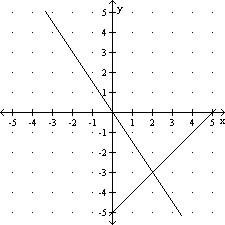 A system of two linear equations has been solved graphically. Use the graph to find any solutions.A system of two linear equations has been solved graphically. Use the graph to find any solutions.A system of two linear equations has been solved graphically. Use the graph to find any solutions.A system of two linear equations has been solved graphically. Use the graph to find any solutions.A system of two linear equations has been solved graphically. Use the graph to find any solutions.A system of two linear equations has been solved graphically. Use the graph to find any solutions.A system of two linear equations has been solved graphically. Use the graph to find any solutions.A system of two linear equations has been solved graphically. Use the graph to find any solutions.A system of two linear equations has been solved graphically. Use the graph to find any solutions.Ainfinite solutionsinfinite solutionsinfinite solutionsinfinite solutionsBno solutionsno solutionsno solutionsno solutionsC(2, -3)(2, -3)(2, -3)(2, -3)D(-3,2)(-3,2)(-3,2)(-3,2)20Which of the following statements is true about the relation shown on the graph below?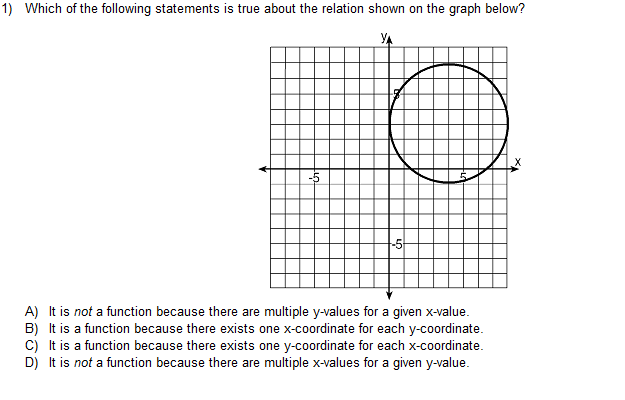 Which of the following statements is true about the relation shown on the graph below?Which of the following statements is true about the relation shown on the graph below?Which of the following statements is true about the relation shown on the graph below?Which of the following statements is true about the relation shown on the graph below?Which of the following statements is true about the relation shown on the graph below?Which of the following statements is true about the relation shown on the graph below?Which of the following statements is true about the relation shown on the graph below?Which of the following statements is true about the relation shown on the graph below?Which of the following statements is true about the relation shown on the graph below?AIt is not a function because there are multiple y-values for a given x-value.It is not a function because there are multiple y-values for a given x-value.It is not a function because there are multiple y-values for a given x-value.It is not a function because there are multiple y-values for a given x-value.BIt is a function because there exists one x-coordinate for each y-coordinate.It is a function because there exists one x-coordinate for each y-coordinate.It is a function because there exists one x-coordinate for each y-coordinate.It is a function because there exists one x-coordinate for each y-coordinate.CIt is a function because there exists one y-coordinate for each x-coordinate.It is a function because there exists one y-coordinate for each x-coordinate.It is a function because there exists one y-coordinate for each x-coordinate.It is a function because there exists one y-coordinate for each x-coordinate.DIt is not a function because there are multiple x-values for a given y-value.It is not a function because there are multiple x-values for a given y-value.It is not a function because there are multiple x-values for a given y-value.It is not a function because there are multiple x-values for a given y-value.21Solve the system of equations graphically and check the solution.  Show all work. Do not forget to label. y + 3 =  x                                                                                y – x = 0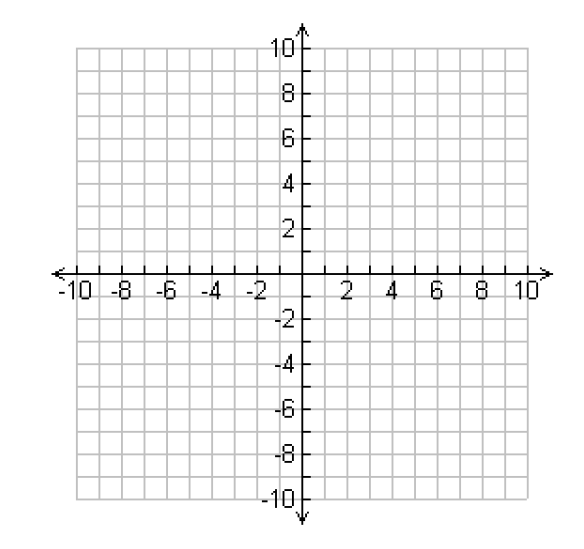 Solution: ___________Check:                                                                                            Check:Solve the system of equations graphically and check the solution.  Show all work. Do not forget to label. y + 3 =  x                                                                                y – x = 0Solution: ___________Check:                                                                                            Check:22 Solve for x. (6x – 12) = 2x – 3x=____________________________Solve for x. (6x – 12) = 2x – 3x=____________________________23Using the table below, write an equation of the line in slope-intercept form._______________________________________________________________________Using the table below, write an equation of the line in slope-intercept form._______________________________________________________________________